CENTRAAL DIALOOG BONAIRE 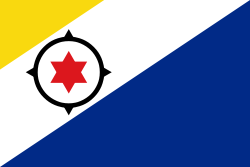 Agenda 1e vergadering Centraal Dialoog 31 januari + (zo nodig) 5 februari 2019Tijdstip: 14 – 17 uurLocatie: Vergaderzaal OLB afd. Financiën
J.A. Abrahamboulevard 27 Kralendijk___________________________________________________________________________Opening1. Opening en eventuele huishoudelijke mededelingenHet is een uitgebreide agenda. Alle partijen mogen immers agendapunten inbrengen, deze staan allemaal op de agenda. We moeten deze eerste keer de tijd nemen om aan het proces te wennen, een werkwijze te ontwikkelen, het hele ‘veld’ te overzien  en te ontdekken waar de mogelijkheden liggen. Daarom ook is een vervolgvergadering vastgelegd, voor zover nodig. 2. Taak, samenstelling en werkwijze CD     toelichting door technisch voorzitter    	 -  ledenlijst CD per 1 januari 2019 (CD 2019-1)      	- protocol + reglement (CD 2018-16) - memo met archieflijst 2018 (CD 2019-4)         * werkwijze: o.a. agendering, invulling secretariaat, websiteIn overleg met BC geagendeerd3. Het Bestuursakkoord en de CD.(Voor tekst Bestuursakkoord en aanbiedingsbrief d.d. 14-11-2018 van staatsecretaris Knops aan Tweede Kamer zie https://www.rijksoverheid.nl/documenten/rapporten/2018/11/14/bestuursakkoord-bonaire-2018-2022)    Toelichting: Edsel Cecilia en Hubert Martis zullen nader ingaan op de betekenis van het bestuursakkoord en de relatie daarvan met  c.q. de betekenis daarvan voor de Centraal Dialoog. Door USIBO is ook aan het CD-secretariaat de vraag gesteld ‘in hoeverre de CD betrokken zal worden bij de uitvoering van het Bestuursakkoord’.Aan de hand daarvan zal een discussie plaatsvinden en kunnen eventueel conclusies worden getrokken.Adviesaanvrage SZW 4. Adviesaanvraag en ontwerp-Arbeidsveiligheidsbesluit IV Caribisch Nederland (CD 2018- 23)     Toelichting door enkele ambtenaren van SZW-Den Haag. Volgens de adviesaanvrage      worden ook gesprekken gevoerd met o.a. bouw- en duiksector    - discussie    - CD-advies? schriftelijk of mondeling? (deadline is cf adviesaanvrage 11 februari 2019)Door sociale partners geagendeerd (5+6)5. Ontwikkeling lonen/lasten/koopkracht (CD 2019-5)- zie ook briefwisseling tussen USIBO en BBE/BONHATA/BBE/KvK (CD 2018-19 en CD 2018-20)6. Dia di Rincon (CD 2019-)     - zie ook brief staatssecretaris SZW aan OLB d.d. 2 mei 2018 (CD 2019-7) en brief OLB aan minister BZK d.d. 6 april 2018 (CD 2019-7a), beide opgenomen zonder de bijlagenDoor TV geagendeerd (7+8)7. Werving technisch voorzitter per juli 2019 (CD 2019-8)8. Mogelijk werkbezoek aan PND Curacao voorjaar 2019 (CD 2019-9)Door USIBO geagendeerd (9+10) 9. Wettelijk verplichte pensioenregeling werknemers? (CD 2019-10)10. Sociaal minimum (CD 2019-11)Afronding11. Vergaderschema tot juli 2019 (CD 2019-2)       - agenda-onderwerpen voor deze vergaderingen? algemene discussie           NB: de begroting 2019 + 2020 komt op 18 april op de agenda12. Rondvraag en sluiting       Eventueel vervolg op 5 februari as. 14.00u